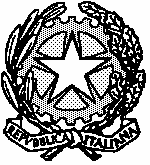 INTESTAZIONE COMANDO Il giorno _____/_____/_________ in ________________________________________________________________________________________________________________________________________, alle ore_____:_____, noi sottoscritti U.P.G. / A.P.G. _______________________________________________________________________________________________________________________, effettivi al reparto in intestazione, diamo atto che alle ore _____:_____ del _____/_____/________in _____________________________________________________________________________________________________________________________________,in relazione al Verbale datato ____/____/______ conseguente alla redazione del Verbale di Contestazione n° _____________________________ datato ____/____/________, con il quale si è accertata la violazione di cui agli artt. ______________________________  C.d.S. /  C.P. , con conseguente applicazione del provvedimento o sanzione accessoria del  Sequestro Penale ex art. 354/2° comma C.P.P. /  Sequestro Preventivo ex art. .P.P. /  Sequestro Amministrativo ex art. .d.S. /  Fermo Amministrativo ex art. .d.S. di  giorni _____ /  mesi _____ a partire dal ____/____/_______ e sino al ____/____/_______ /  altro: __________________________________________________________________________________________________________________, così come disposto con:--Ordinanza o Decreto Penale /  Decreto di Sostituzione del Custode di Cosa sottoposta a Sequestro n° _______________/_________ ___________ di data _____/_____/________,  dal P.M. della Procura della Repubblica /  dal G.I.P. -  presso il Tribunale di ____________________________(____);---------------------Ordinanza del Prefetto / Commissario del Governo di ____________________ n° ____________________________________________ datata ____/____/_______;Di iniziativa dei sottoscritti verbalizzanti, ricorrendone le condizioni, avvalendoci del potere d’iniziativa di cui all’art. 81/3° c. Disp. Att. C.P.P.,----------------------------Considerato che la suddetta persona in data _____/_____/_____________ ha presentato richiesta di cambio di custodia, autorizzata dall'organo accertatore, in quanto  essendo stati messi a disposizione nuovi custode e luogo di custodia, constatati come idonei /  conforme a quanto previsto dalla normativa del caso /  trattandosi di ciclomotore o motociclo sotto  Sequestro Amministrativo ex art. .d.S. /  Fermo Amministrativo ex art. .d.S., essendo decorsi almeno 30 giorni di affidamento obbligatorio a depositeria autorizzata, ex art. 213/2° c. quinquies C.d.S.,-----------------------------------------------------------------------------------------------------abbiamo proceduto  di iniziativa /  previa notifica dell’eventuale suddetto Decreto / Ordinanza a mani  dell’interessato /  del parente convivente dell’interessato signor/a _______________________________________________________________________________________ (grado di parentela: ________________________),ad effettuare il CAMBIO DI CUSTODIA delle cose o del veicolo in questione dal luogo ove sono attualmente custodite/o, e cioè presso ________________________________________________________________________________________________________________________________________________________________,previa revoca dell’incarico al precedente custode signor/a _______________________________________________________________________ e previo pagamento delle spese da questi sostenute per il  recupero /  custodia /  trasferimento /  trasporto /  traino del bene di cui trattasi, presso il nuovo luogo individuato come adatto alla custodia, in quanto  recintato /  chiuso /  non soggetto a pubblico passaggio /  autorimessa  pubblica  privata /  parcheggio  pubblico  privato  condominiale  aziendale /  altro: ______________________, sito in _______________________________________________________________________________________________________________________________________________________________________________________________, provvedendo a nominare formalmente ex artt. 334 e .P. quale nuovo custode giudiziale delle cose o veicolo in rubrica specificate/o  la persona in rubrica generalizzata /  il signor/a _________________________________________________________________________________________________________________________________________________________________ Tel. ____________________; (eventuale grado di parentela con l’interessato: _________________),  la persona interessata in rubrica generalizzata, previa adozione delle seguenti cautele ed apposizione su di esse/o dei seguenti sigilli:  chiusura e ritiro temporaneo delle chiavi e documento di circolazione /  evidenziatura dello stato di sequestro mediante incollaggio di fogli riportanti il sigillo di Stato, intestazione del Comando operante, diciture sulla natura del sequestro e firme dei verbalizzanti  sul parabrezza anteriore /  sul lunotto /  o sul manubrio /  sulla parte esterna del punto di giunzione tra la scocca e le portiere del veicolo /  Altro: ___________________________________. Il trasferimento delle cose o veicolo dal vecchio al nuovo luogo di custodia è avvenuto  a mezzo trasporto o guida direttamente a cura dell’interessato /  a mezzo carro attrezzi della Ditta _______________________________________________________________________________________________________________________________, con la scorta dei verbalizzanti, ed avendo cura di mantenere e di non violare i sigilli, se apposti sul veicolo al momento dell'adozione del provvedimento. All’atto del cambio di custodia, presenti i verbalizzanti, il neocustode ed il custode revocato, le cose od il veicolo in questione si presentavano nelle seguenti condizioni: _________________________________________________________________________________________________________________________________________________________. Le operazioni di cambio di custodia, iniziate alle ore ____:____ del ____/____/________ si sono concluse alle ore ____:____ del ____/____/________,  senza produrre danni a cose o persone /  producendo i seguenti danni: ______________________________________________________________________________________________________________________________________________________________________________.-1/4SEGUE 2/4Il custode neonominato è stato reso edotto dell'obbligo di presentare le cose sequestrate od il veicolo ad ogni richiesta dell'Autorità competente, di adottare tutti gli accorgimenti necessari affinché sia impedito a chiunque il loro utilizzo o spostamento, facendo tutto il possibile per evitarne il danneggiamento o il deterioramento, nonché delle sanzioni previste dagli artt. 334 e .P., per le trasgressioni od omissioni sui doveri di custodia, dall'art. .P., per la violazione dei sigilli (se apposti sul veicolo) e di quelle previste dagli artt. 214/8° c. C.d.S. e 213/4° c. C.d.S. nel caso di circolazione abusiva del veicolo. Il custode è stato reso edotto sulle norme di Legge vigenti ed in particolare sulle previsioni degli artt. 334 e 335 del Codice Penale. Allo stesso viene intimato di conservare quanto affidatogli nelle condizioni in cui si trova al momento della consegna, senza alterarne le caratteristiche o modificarne la dotazione o gli accessori di bordo, e di tenerlo a disposizione dell’Autorità Penale e/o Amministrativa competente:  anche all’aperto;  in locale chiuso, tenuto conto del suo valore intrinseco di mercato. Sottoscrivendo il presente Verbale di Affidamento il custode nominato od il suo dipendente all’uopo incaricato si impegna ad accettare l’applicazione delle tariffe vigenti in ordine alle spese di recupero, trasporto e custodia di veicoli, così come approvate dall’apposita Commissione e stabilite con apposito Decreto dal Commissariato del Governo per  di Trento, nel caso di affidamento amministrativo, o dal Decreto Ministero della Giustizia 2 settembre 2006, n° 265 (Regolamento recante le tabelle per la determinazione dell'indennita' spettante al custode dei beni sottoposti a sequestro) e dall’art. 59 del D.P.R. 30 maggio 2002, n° 115 (Testo Unico delle disposizioni legislative e regolamentari in materia di spese di giustizia ), nel caso di affidamento penale. F.L.C.S. in luogo di cui sopra, entro le ore _____:_____ del _____/______/__________.---------------------------------------------------------------------------------------------------------------------------------------------------------______________________________________________________________             ___________________________________________________________                      ___________________________________________________________         _________________________________________________________________________2/4SEGUE 3/4Il sottoscritto/a __________________________________________________________________________________, nato/a ________________________________(________________________) il _____/_____/_________, residente a __________________________(________________________),  frazione /  località _____________________________  via /  piazza ________________________________________ n° ________________,stato civile __________________ professione ______________________ Tel. ___________________________ Cell. __________________________,Patente cat. _________ n° ____________________________, rilasciata il ____/____/________ dalla  Prefettura /  D.T.T. di __________________,nella sua qualità di  avente diritto o titolo /  proprietario /  genitore di minore /  tutore /  Altro: ______________________________________delle predette cose sequestrate o del predetto veicolo in rubrica specificate/o, in relazione al Verbale datato ____/____/______ conseguente alla redazione del Verbale di Contestazione n° _____________________________ datato ____/____/________, con il quale si è accertata la violazione di cui agli artt. ______________________________  C.d.S. /  C.P. , con conseguente applicazione sulle cose sequestrate o sul veicolo del provvedimento o sanzione accessoria in oggetto indicati/e, visto il contestuale verbale con il quale si è proceduto ad affidare in custodia giudiziale le predette cose sequestrate od il predetto veicolo  al signor/a /  alla Ditta _________________________________________________________________________________________________________________________________________________________________________________________________________________, considerato che la normativa in materia vigente consente l’affidamento in custodia delle predette cose sequestrate o del predetto veicolo all’avente diritto;DICHIARAdi essere consapevole che chiunque rilascia dichiarazioni mendaci è punito ai sensi del Codice Penale e delle Leggi Speciali in materia, ai sensi e per gli effetti dell’art. 46 del D.P.R. n° 445/2000; di essere persona maggiorenne; di non essere sottoposto a misure di sicurezza, detentive o di prevenzione;------ATTESTAdi avere la disponibilità del seguente luogo non soggetto a pubblico passaggio, situato nel territorio italiano, ove possa concretamente esercitare gli obblighi di custodia che gli competono e nel quale le predette cose sequestrate od il predetto veicolo possono essere ricoverate per tutto il periodo di durata del provvedimento o della sanzione accessoria in rubrica specificato/a, in quanto  recintato /  chiuso /  non soggetto a pubblico passaggio /  autorimessa  pubblica  privata /  parcheggio  pubblico  privato  condominiale  aziendale /  altro: ____________________________, sito in ________________________________________________________________________________________________________________________;CHIEDEl’affidamento delle predette cose sequestrate o del predetto veicolo con contestuale cambio di custodia, dichiarando di farsi carico delle relative spese ed/od oneri connessi con il loro  recupero /  custodia /  trasferimento /  trasporto /  traino sino al luogo di custodia proposto.-------------------------A _______________________________(_______), il _____/_____/__________.-		IL RICHIEDENTE AVENTE DIRITTO								___________________________________________________________==============================================================================================================3/4SEGUE 4/4INTESTAZIONE COMANDO VISTA la soprastante Richiesta di cambio di custodia presentata dalla persona nella stessa generalizzata;-------------------------------------------CONSIDERATO che detta persona ha nella stessa Richiesta attestato di disporre del luogo di custodia in questa specificato, tale da consentirgli di conservare il bene in condizioni tali da garantire l’effettivo valore afflittivo della sanzione;-------------------------------------------VERIFICATO che sulle cose sequestrate o sul veicolo in questione non gravano ulteriori provvedimenti amministrativi o giudiziari;---------SI AUTORIZZA IL RICHIESTO CAMBIO DI CUSTODIA dal luogo in cui le cose sequestrate od il veicolo sono/è attualmente custodite/o al luogo di custodia indicato dal richiedente/avente diritto, A CONDIZIONE CHE  siano corrisposte le spese connesse al loro/suo  recupero /  custodia /  trasferimento /  trasporto /  traino, e che il trasferimento, trasporto o traino sulle cose sequestrate o sul veicolo in questione avvenga a mezzo  carro attrezzi della Ditta ______________________________________________________ /  altro: _______________________________________________________________________________________________________.--A _______________________________(_______), il _____/_____/__________.-	                                                                                                                               TIMBRO E FIRMA DEL RESPONSABILE DEL REPARTO								___________________________________________________________FINE 4/4VERBALE:di CAMBIO DI CUSTODIA:------------------------------------------------------------------------------------------------------------------------------------------------------delle cose sequestrate /  di veicolo sequestrato, ai sensi degli artt. 259 e 120 del C.P.P., e dell’art. 81 Disp. Att. C.P.P.;----------------------------------di veicolo già sottoposto a Sequestro Amministrativo ex art. .d.S. / Fermo Amministrativo ex art. .d.S.,-----------------------------------------operato nei confronti:  del signor/a: _________________________________________________________________________________________________________________________________________________________________________________________________________________________________________ Tel. ____________________________, nella sua qualità di  avente diritto o titolo /  proprietario /  genitore di minore /  tutore /  Altro: _________________________________________;  di persona/e attualmente ignota/e da identificare,----------------------------------- sulle seguenti cose sequestrate: _______________________________________________________________________________________________________________________________________________________________________________________________________________;sul veicolo categoria ______________________________ marca _________________________ modello ________________________________ targa /  telaio _________________________________, di nazionalità _____________________, munito di _________________________.-IL PROPRIETARIO/AVENTE DIRITTOIL CUSTODE REVOCATO                  IL CUSTODENEONOMINATOI VERBALIZZANTIAL COMANDO DELLA  STAZIONE  COMPAGNIA CARABINIERI - N.O.R. - DI:_____________________OGGETTO:RICHIESTA DI CAMBIO DI CUSTODIA:----------------------------------------------------------------------------------------------------------delle seguenti cose sequestrate: _________________________________________________________________________________________________________________________________________________________________________________;del veicolo categoria _______________________ marca _________________________ modello _______________________ targa /  telaio ______________________________, di nazionalità ________________, munito di __________________,attualmente sottoposte/o a  Sequestro Penale ex art. 354/2° comma C.P.P. /  Sequestro Preventivo ex art. .P.P. /  Sequestro Amministrativo ex art. .d.S. /  Fermo Amministrativo ex art. .d.S. di  giorni _____ /  mesi _____ a partire dal ____/____/_______ e sino al ____/____/_______ /  altro: ______________________________________________________.-AUTORIZZAZIONE AL CAMBIO DI CUSTODIA DI COSE SEQUESTRATE O DI VEICOLO